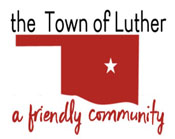 BOARD OF TRUSTEES FOR THE TOWN OF LUTHERREGULAR MEETING AGENDAIn accordance with the Open Meeting Act, Title 25, Section 311 of the Oklahoma Statutes, the Town of Luther, County of Oklahoma, 119 S. Main Street, hereby calls a Regular Meeting of the Luther Board of Trustees, Tuesday, July 9th, 2019 at 7:00 p.m. at The Luther Community Building, 18120 East Hogback Road, Luther, OK 73054.Call to order.Invocation Pledge of AllegianceRoll CallDetermination of a quorum.Approval of the Consent Agenda, Meeting Minutes - 06112019 Reg., 06272019 Spec. Reg., Treasurer’s Report, Review of Claims including Payroll.Trustee Comments…. Bank closing July 19th.Trustee One (Vacant)Trustee Two (Brian Hall)Trustee Three (Trandy Langston)Trustee Four (Jeff Schwarzmeier)Trustee Five (Jenni White)Consideration, discussion and possible action to surplus signs from the ball fields.Tabled from June 27th Board Meeting.Consideration, discussion and possible action to schedule professional development and anti-harassment training for the employees of the Town of Luther.Consideration, discussion and possible action to pay the annual ACOG membership.Consideration, discussion, and possible approval of Resolution Number: 2019-11, a Resolution of the Board of Trustees of the Town of Luther, Oklahoma, establishing the Nine-One-One Emergency Telephone Fee Rate for Calendar Year 2020.Consideration, discussion and possible action to Promote Johnny Leafty from Patrol Officer to Police Captain (PDO-1) - a change of $13/hour (27,040 annually) to $17.50/hour ($36,400 annually)Consideration, discussion and possible action to Promote Christopher Lally from Patrol Officer to Police Captain (PDCPT-1) from $13/hour (17,040 annually) to $16/hour ($33,280 annually)Consideration, discussion and possible action to take Paxton Cavin off all accounts.Consideration, discussion and possible action to transfer funds in the amount of $3000, from Town of Luther to Luther Public Works for the express use of operating capital.Consideration, discussion and possible action to discuss the remodeling the former bank building for use as the Town offices. Consideration, discussion and possible action to renew the OMMS (Oklahoma Municipal Management Services) membership at a cost of $500.00.Consideration, discussion and possible action to authorize USTI to program our system so that we can generate reports and send them to LexisNexis to publish court records for all Luther Municipal Court citations from January 1st, 2013 to current date. The quote from USTI was $1200 and LexisNexis has already sent us a check; awaiting board approval to proceed.Was tabled to May 23rd, 2019 meeting but didn’t make it on the agenda.New Business: In accordance with the Open Meeting Act, Title 25 O.S. 311.A.9of the Oklahoma Statutes, new business is defined as any matter not known about or which could not have been reasonably foreseen prior to the time of posting the agenda.Citizen participation:  Citizens may address the Board during open meetings on any matter on the agenda prior to the Board taking action on the matter. On any item not on the current agenda, citizens may address the Board under the agenda item Citizen Participation. Citizens should fill out a Citizen’s Participation Request form and give it to the Mayor. Citizen Participation is for information purposes only, and the Board cannot discuss, act or make any decisions on matters presented under Citizens Participation. Citizens are requested to limit their comments to two minutes.Adjourn._______________________________________________Kim Bourns, Town Clerk/Treasurer*Agenda Posted Monday, July 8th, 2019 at Luther Town Hall, on the website at www.townoflutherok.com and on Facebook at The Town of Luther, prior to 7:00 pm.